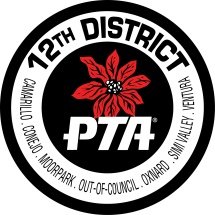 12th District PTAPayment Authorization/Request for Reimbursement(Attach all receipts to this statement. Keep copies for your records)Requested By:		PTA Position:  	Phone:  	  	E-mail:  	Invoice and/or receipt MUST be attached:	❒ Invoice attached 	❒ Receipt attachedMake Check Payable to:		Address:  	  City:  	 Zip:  	Please send requests to:		Laura Ann Hawk-Loya, 12th District Treasurer				4390 N Ashtree Street				Moorpark, CA  93021Questions? 			Email:   laurapta12@gmail.comPhone:  (805) 501-7430Signature of Person Making Request:		Date:  	For 12th District PTA Treasurer Use Only❒ Membership-approved activity 	❒ Funds released by membership❒ Executive Board-approved expenditurePresident’s Signature:		Date:	Date Approved in Minutes:  		Secretary’s Signature:	BUDGET CATEGORY/EVENTDate of ExpenditureAmount of Expenditure$$$$TOTAL AMOUNT REQUESTEDTOTAL AMOUNT REQUESTED$Budget CategoryExp AmountAmount AdvancedAmount DueCheck #Date Paid